Куда: Коммерческое предложение от 21.09.2019 г.Уважаемые господа!Компания «Новтрак» совместно с официальным дилером ООО "МаксКар" благодарит Вас за интерес к нашей продукции и имеет честь представить ее Вам в виде коммерческого предложения.           СПЕЦИФИКАЦИЯТрехосный полуприцеп шторно-бортовой Meusburger Новтрак SР-360 PR, VIN X4TSP338PD6130065, 2013 г.в., новый, без эксплуатации, подтвержденный пробег протоколом WABCO 408 км.Полуприцеп оптимизирован для эксплуатации с европейским тягачом с колесной формулой 6х4, высота ССУ-1250 мм.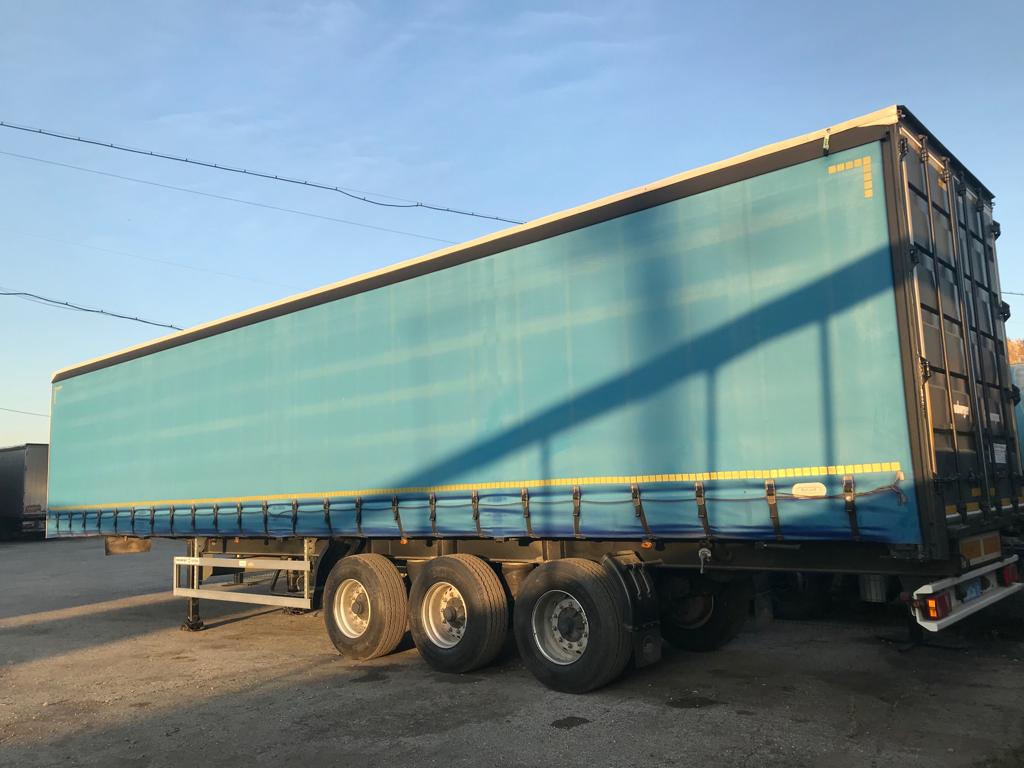 Видео на Ютубе:https://www.youtube.com/watch?v=BZqrAyqr6DMСкачать фото с сайта:https://www.maxcar54.ru/catalog/pritsepy-i-polupritsepy/tentovannye/polupritsep-shtorno-bortovoy-krone-sd-bez-probega-po-rf/ОБЩИЕ СВЕДЕНИЯкатегория транспортного средства                                  			           О4РАЗМЕРЫВЕСШАССИспециальная усиленная стальная конструкция из продольных балок и поперечных лонжеронов, изготовленных стали, с применением шведского металлопроката OVAKO;опорная плита с соединительным 2-х дюймовым шкворнем, соответствующим DIN 74080 и расположенным согласно ISO 1726;задний защитный брус, удовлетворяющий нормам EC RL 70/221/EWG;два боковых защитных приспособления, соответствующих нормам RL 89/297/EWG;2 х 12 тонн переднее опорное устройство (Фирмы Jost) с односторонним управлением справа;2 противооткатных упора с держателями;пластиковые полукрылья перед первой и за третьей осями, пара брызговиков за третьей осью;корзина для крепления двух запасных колес, держатель для крепления одного запасного колеса;наружная обвязка рамы из специального стального профиля SALS, позволяющего крепить груз вдоль всей длины бортов в любом направлении.12 адаптеров для крепления груза, грузоподъемность каждого ;ОСЕВОЙ АГРЕГАТ3х9000 кг, пневмоподвеска, марки BPW, усиленное исполнение для жестких дорожных условий;оснащение средней оси датчиками ABS;тормозные механизмы барабанного типа;КОЛЕСА И ШИНЫ 6 колес (вкл. 1 запасное); стальной диск 11,75 х 22,5;               шины 385/65R22,5 (PIRELLI) без износа, 2019 г.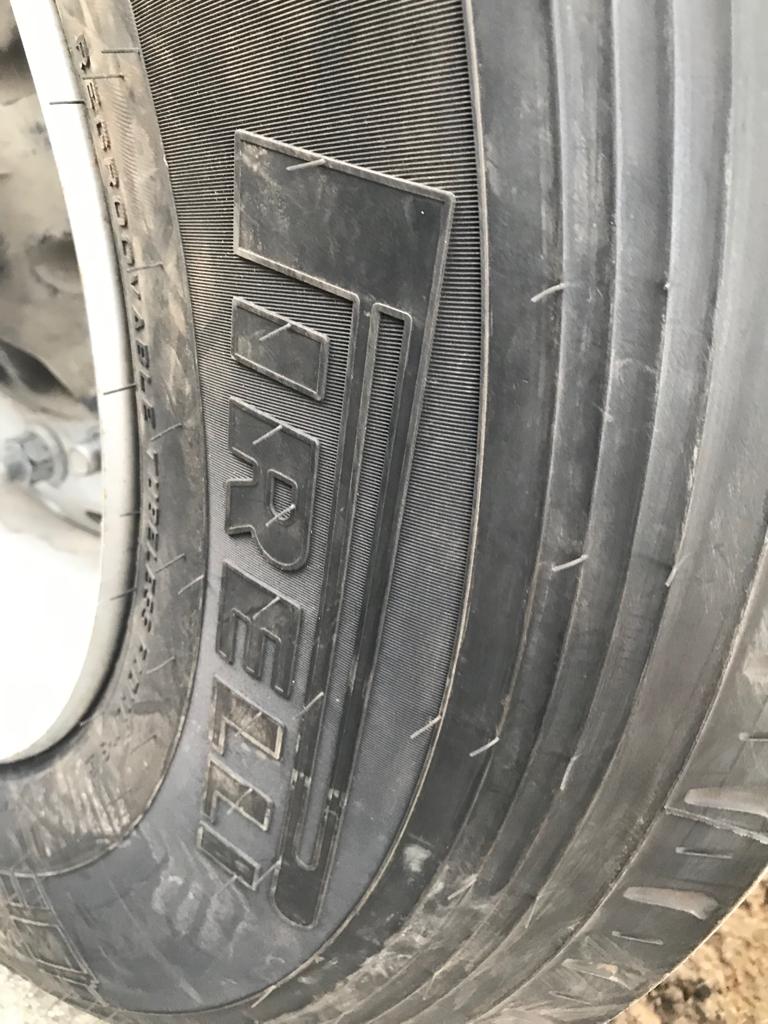 ТОРМОЗНАЯ СИСТЕМА WABCOпневматическая, двухпроводная с пневмоаппаратами ;EBS – электронная антиблокировочная система, конфигурация – 2S/2M;активированная функция RSS (функция антиопрокидывания);кран ручного управления пневмоподвеской;2 ресивера;автоматический регулятор тормозных сил, интегрированный в блок EBS;тормозные камеры мембранного типа;стояночная тормозная система полуавтоматического типа с пружинными энергоаккумуляторами;комбинированный клапан растормаживания;две присоединительные пневматические головки;розетка ABS по ISO7638;без соединительных кабелей с тягачом.ЭЛЕКТРООБОРУДОВАНИЕ рабочее напряжение 24 V;пятикамерные задние осветительные фонари с интегрированным треугольным отражателем, вмонтированные в защитный брус;2 фонаря освещения номерного знака;8 габаритных боковых фонарей;2 передних габаритных фонаря;2 задних выносных габаритных фонаря, смонтированные на защитном брусе;2 х 7-полюсных штепсельных разъема;взрывобезопасное исполнение, полная изоляция разъемов;без соединительных кабелей.ПОЛиз ламинированной  многослойной березовой фанеры толщиной 27-, рифленая поверхность;разрешается езда погрузчика непосредственно в кузове, полная масса автопогрузчика до .ТОРЦЕВАЯ СТЕНА передняя стальная стенка несъемная, покрашена, толщина 45мм;монтажное место для крепления пневмо- и электроразъемов на высоте около  от седельно-сцепного устройства. КАРКАС ТЕНТАКузов с бортами, 3 пары сдвижных складных средних стоек стальных, нерегулируемых по высоте;2 задние стальные несъемные стойки;все стойки с четырьмя карманами под деревянные перекладины;4 ряда деревянных перекладин слева и справа;верхние продольные балки каркаса крыши из алюминия  со специальными каналами для тента, средних стоек и уплотнительной резинки тента;сдвижной каркас крыши;отдельно сдвижные каркас крыши и боковины тента (для более удобной боковой загрузки/разгрузки);без возможности подъема каркаса крыши;без возможности регулирования каркаса по высоте;без таможенного исполнения.ЗАДНЯЯ СТЕНКАстальные двухстворчатые задние двери с двумя внешними поворотными замками (штанги) на каждой дверной створке;открываются на 270 градусов;стальные отбойники на задней балке слева и справа;на задней стойке интегрирована коробка механической натяжки бокового тента;фиксаторы дверей в открытом положении;лестница телескопического типа сзади справа.БОРТА8 бортов из анодированного алюминия высотой ок 600 мм;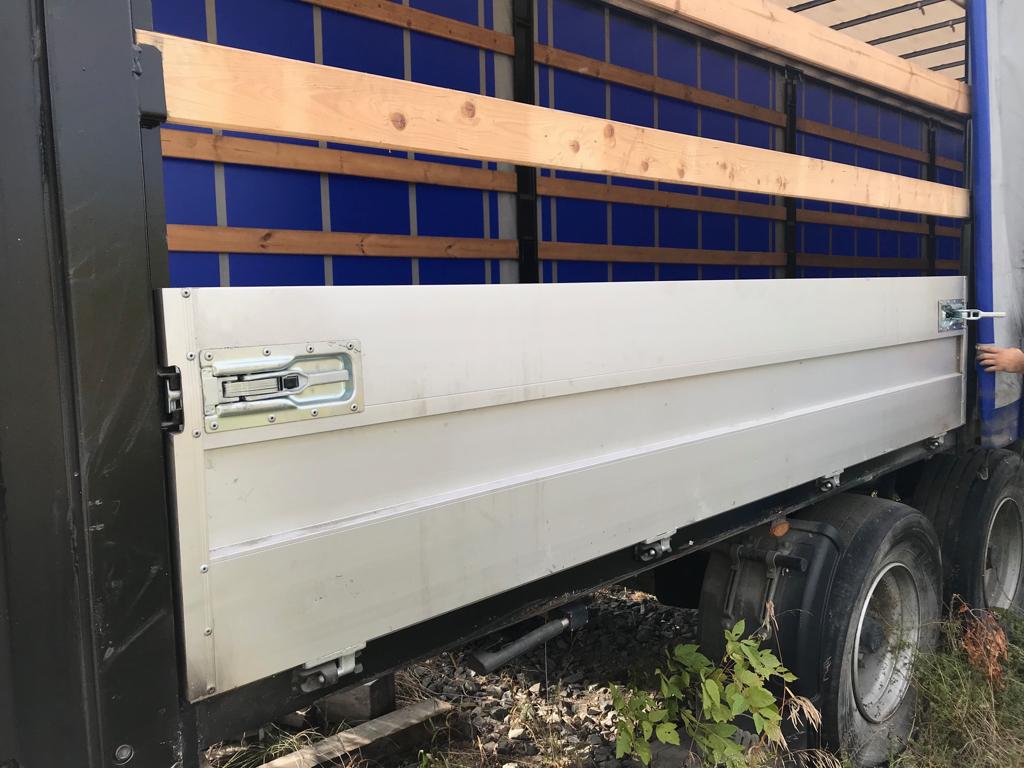 ТЕНТ тент из ПВХ, не таможенное исполнение, со светопропускающими полосами на крыше;боковой тент слева и справа в исполнении Curtainsider с  устройством механического натяжения бокового тента на задней стойке;боковины тента под крышей уплотнены специальным резиновым профилем;боковины тента с тремя горизонтальными усилительными полосами с каждой стороны и вертикальными натяжными ремнями, расстояние ок. . Крепления тента натяжными ремнями со стальными скобами к обвязке рамы.ПОКРАСКАвсе стальные части перед покраской проходят дробеструйную обработку;верхние продольные балки крыши из анодированных алюминиевых профилей серебристого цвета;боковая защита из анодированных алюминиевых профилей серебристого цвета;диски колес серебристого цвета;цвет шасси, внешней обвязки рамы однотонный черный (RAL 9011);цвет задних стоек, передней стенки, задних дверей однотонный черный (RAL 9011);цвет заднего защитного бруса белый/серебристо-серый;цвет тента СИНИЙ. Цена 1 660 000 руб. Оплата по безналичному расчету без НДС.Условия поставки: в наличии на складе г. Новосибирск, ул. Кубовая, 60.С уважением, Карнаков Вячеслав Владимирович
директор ООО "МаксКар"
8 (383) 233-32-53
8-913-752-39-768-913-477-09-39 (служебный)
стоянка - г. Новосибирск, ул. Кубовая, 60.
(карьер Мочище, ост. Объединение 4, автобаза "КатуньТранс")
maxcar54@mail.ruwww.maxcar54.ruhttps://www.youtube.com/channel/UCIiFI5uro5xB8fkw0N0pyRg/videosгабаритная длинагабаритная ширинагабаритная высотавнутренняя высотапри высоте седельно-сцепного устройства 2 580  ммвнутренняя длинавнутренняя ширинавнутренняя ширина в районе продольных профилей крышивнутренний объем при высоте седельно-сцепного устройства ок. колеямасса полуприцепа в снаряженном состояниимасса перевозимого груза, не болееполная масса полуприцепа, не болеераспределение полной массы полуприцепа по осямна седельно-сцепное устройство, не болеена тележку полуприцепа, не более